	Preisliste 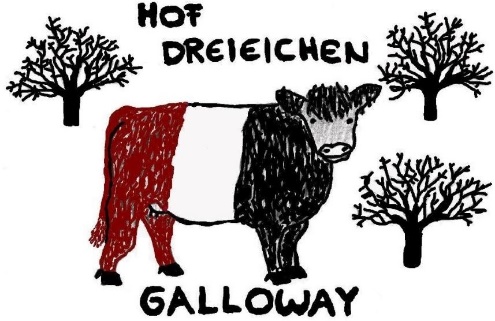 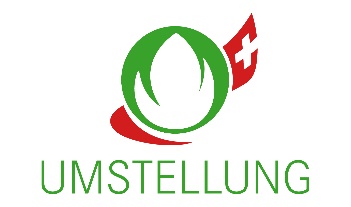 	Galloway-Rindfleisch  vom Hof Dreieichen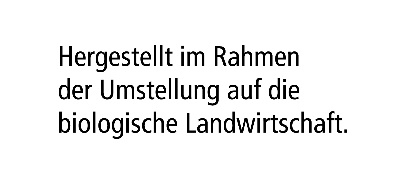 Mischpaket 6 kg oder 10 kg			Fr. 34.-- / kgEinzelverkaufFilet							Fr. 98.-- / kgEntrecôte						Fr. 77.-- / kgHuft							Fr. 72.-- / kgHohrücken						Fr. 66.-- / kgPlätzli à la minute					Fr. 43.-- / kgGeschnetzeltes					Fr. 40.-- / kgSaftplätzli						Fr. 35.-- / kgBraten						Fr. 31.-- / kgVoressen						Fr. 28.-- / kgSiedfleisch						Fr. 24.-- / kgHackfleisch						Fr. 23.-- / kgFertigprodukteRauchwürste					Fr. 7.-- / PaarPantli							Fr. 6.-- / StückHamburger						Fr. 7.-- / 2 StückBratwürste						Fr. 7.-- / PaarCervelats						Fr. 5.-- / PaarWienerli						Fr. 5.-- / 4 StückFleischkäse						Fr. 15.-- / 500g 